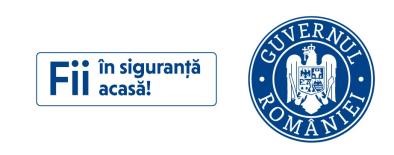 DECLARAȚIE PE PROPRIE RĂSPUNDERE (DECLARATION SUR L’HONNEUR)Stare de alertă (État d'alerte)Nume, prenume (nom, prénom) : Data nașterii (date de naissance): Adresa locuinței (adresse) :Se va completa adresa locuinței în care persoana locuiește în fapt, indiferent dacă este identică sau nu cu cea menționată în actul de identitate (à compléter avec l'adresse du domicile de l’intéressé, qu’elle soit identique ou non avec l'adresse mentionnée sur les documents d'identité).Locul/locurile deplasării (Lieu/lieux du déplacement):  Se vor menționa locurile în care persoana se deplasează, în ordinea în care aceasta intenționează să-și desfășoare traseul. (A compléter avec les lieux où se déplace l’intéressé, en précisant le trajet du déplacement).  Motivul deplasării în afara localității / zonei metropolitane (Motif du déplacement effectué en dehors de la localité / zone métropolitaine):  o 1. interes profesional, inclusiv între locuință/gospodărie și locul/locurile de desfășurare a activității profesionale și înapoi (intérêt professionnel, y compris entre la maison/foyer et le(s) lieu(x) d’exercice de l’activité professionnelle et le retouro 2. în scop umanitar sau de voluntariat (motifs humanitaires ou bénévolat);o 3. realizarea de activități agricole ( travaux agricoles);o 4. pentru comercializarea de produse agroalimentare de către producătorii agricoli (commercialisation de produits agro-alimentaires pour les producteurs agricoles) ;o 5. îngrijirea sau administrarea unei proprietăți din altă localitate; eliberarea de documente necesare pentru obținerea unor drepturi (administration d’une propriété dans un autre localité ou délivrance de documents nécessaires à l’obtention de certains droits);o 6. participarea la programe sau proceduri în centrele de tratament (participation à des cures dans les établissements spécialisés);o 7. asistență medicală care nu poate fi amânată și nici realizată de la distanță (consultations et soins médicaux ne pouvant être différés ou assurés à distance);o 8. activități recreativ-sportive individuale desfășurate în aer liber (ciclism, drumeție, alergare, canotaj, alpinism, vânătoare, pescuit și altele) cu participarea a cel mult 3 persoane (activités récréatives et sportives individuelles en plein air [cyclisme, randonnée, course à pied, canotage, escalade, chasse, pêche et autres] regroupant au maximum 3 personnes;o 9. participarea la evenimente familiale, cu un număr limitat de persoane și respectarea regulilor de distanțare socială (participation à des événements familiaux, avec un nombre limité de personnes et en respectant les règles de distanciation sociale);o 10. pentru achiziția, service-ul, efectuarea ITP sau alte operațiuni de întreținere a vehiculelor, activități care nu pot fi efectuate în localitatea de domiciliu (achat, révision, contrôle technique obligatoire ou autres opérations d’entretien des véhicules ne pouvant être effectuées dans la localité de domicile);o 11. alte motive justificate (precum: îngrijirea/însoțirea copiilor/membrilor de familie; îngrijirea unei rude/afin sau persoană aflată în întreținere; asistența persoanelor vârstnice, bolnave sau cu dizabilități; deces al unui membru de familie). (autres motifs justifiés [garde/accompagnement d’enfants/membres de la famille; assistance aux personnes âgées, malades ou handicapées,  décès d’un membre de la famille]) 	Data (Date) ..................................     	Semnătura (Signature) .......................................  